Publicado en 28002 el 05/10/2017 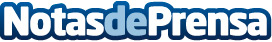 Mangaroca se reinventa: la batida de coco ha llegado para quedarseMangaroca, la batida de coco por excelencia, se reinventa presentando esta temporada una imagen mucho más fresca y actual, adaptándose a las nuevas tendencias de mercado pero sin perder el sabor y personalidad que le caracterizaDatos de contacto:MANGAROCANota de prensa publicada en: https://www.notasdeprensa.es/mangaroca-se-reinventa-la-batida-de-coco-ha Categorias: Gastronomía Marketing Entretenimiento Consumo http://www.notasdeprensa.es